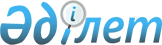 Об установлении квоты рабочих мест для лиц, состоящих на учете службы пробации уголовно-исполнительной инспекции, освобожденных из мест лишения свободы и несовершеннолетних выпускников интернатных организаций
					
			Утративший силу
			
			
		
					Постановление Байганинского районного акимата Актюбинской области от 13 мая 2015 года № 111. Зарегистрировано Департаментом юстиции Актюбинской области 9 июня 2015 года № 4346. Утратило силу постановлением акимата Байганинского района Актюбинской области от 20 апреля 2016 года № 73      Сноска. Утратило силу постановлением акимата Байганинского района Актюбинской области от 20.04.2016 № 73.

      В соответствии со статьей 31 Закона Республики Казахстан от 23 января 2001 года № 148 "О местном государственном управлении и самоуправлении в Республике Казахстан", статьей 18 Уголовно-исполнительного кодекса Республики Казахстан от 5 июля 2014 года № 234-V, подпунктами 5-5) и 5-6) статьи 7 Закона Республики Казахстан от 23 января 2001 года № 149 "О занятости населения", акимат Байганинского района ПОСТАНОВЛЯЕТ:

      1. Установить квоту рабочих мест для лиц, состоящих на учете службы пробации уголовно-исполнительной инспекции, а также лиц, освобожденных из мест лишения свободы, и несовершеннолетних выпускников интернатных организаций в размере одного процента от общей численности рабочих мест.

      2. Государственному учреждению "Байганинский районный отдел занятости и социальных программ" принять необходимые меры вытекающие, из настоящего постановления, в соответствии с действующим законодательством.

      3. Контроль за исполнением настоящего постановления возложить на заместителя акима района Ш.Спанову.

      4. Настоящее постановление вводится в действие по истечении десяти календарных дней после дня его первого официального опубликования


					© 2012. РГП на ПХВ «Институт законодательства и правовой информации Республики Казахстан» Министерства юстиции Республики Казахстан
				
      Исполняющий обязанности акима
Байганинского района:

А.Ергалиев
